Poznaj tajniki kursu analizy danych!Zagłęb się w kurs analizy danych i poszerz swoje horyzonty zawodowe.Klucz do zrozumienia świata danych przez kurs analizy danychŚwiat danych stale ewoluuje, stwarzając coraz większe wyzwania, ale także niesamowite możliwości. W dzisiejszym środowisku biznesowym umiejętność analityki danych staje się kluczowa dla osiągnięcia sukcesu. W odpowiedzi na rosnące zapotrzebowanie na specjalistów z tego zakresu opracowano kurs analiza danych, który może być niezbędną inwestycją w rozwój zawodowy. Przez pryzmat tego kursu uczestnicy zdobywają wiedzę i umiejętności, które pozwalają im zgłębiać i interpretować bogactwo informacji zawartych w danych.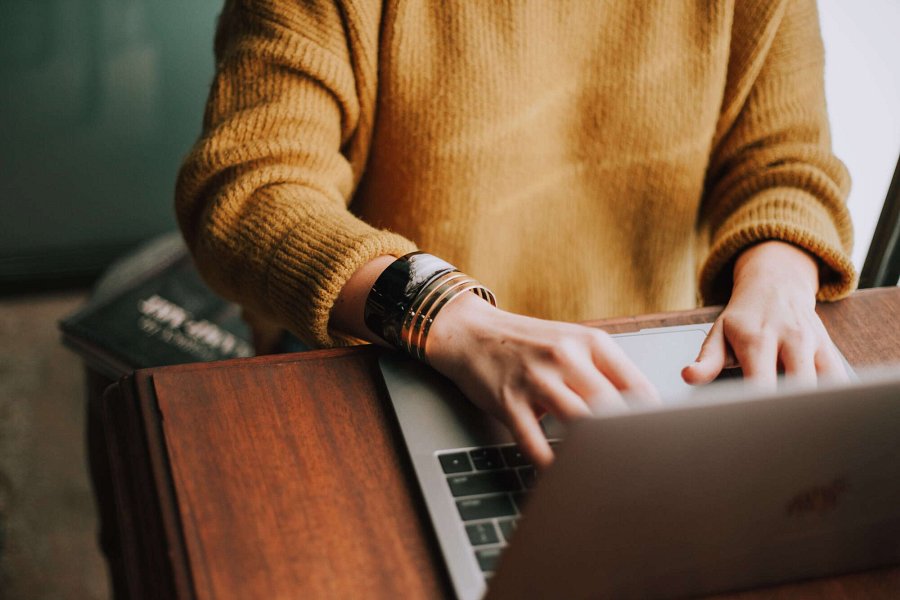 Podstawy teorii i praktyka w kursie analizy danychPierwszy etap kursu analizy danych koncentruje się na przekazywaniu uczestnikom solidnych podstaw teoretycznych. Omawiane są kluczowe koncepcje związane z analizą danych, takie jak zbieranie danych, czyszczenie danych, oraz podstawy statystyki. Uczestnicy zdobywają nie tylko teoretyczną wiedzę, ale również praktyczne umiejętności w obszarze korzystania z różnorodnych narzędzi do analizy danych.Zaawansowane metody i narzędziaDrugi etap kursu skupia się natomiast na bardziej zaawansowanych aspektach analizy danych. Uczestnicy mają okazję zgłębić techniki maszynowego uczenia się, analizy predykcyjnej oraz zaawansowanych narzędzi programistycznych. Kurs analizy danych stawia sobie za cel wyposażyć uczestników w umiejętności niezbędne do efektywnego radzenia sobie z nowoczesnymi wyzwaniami.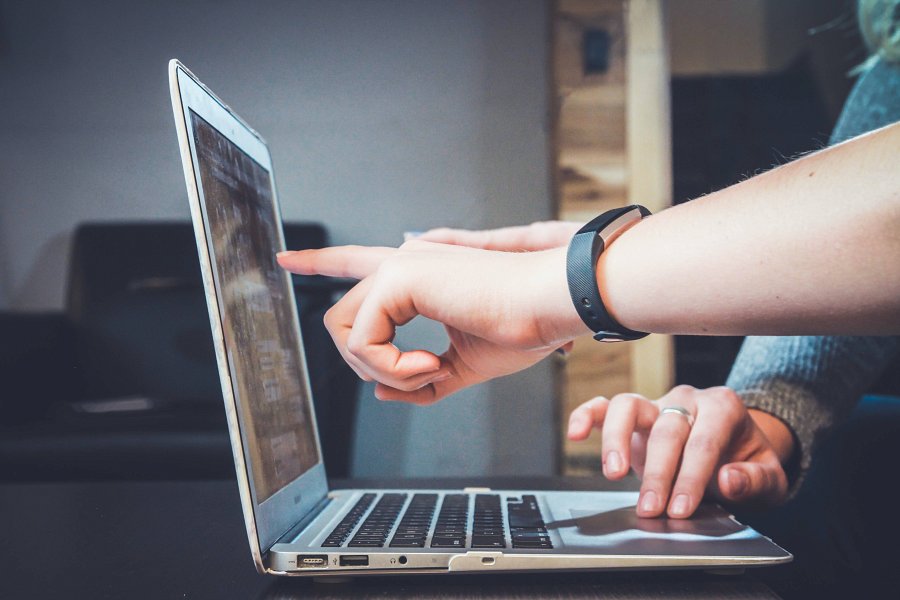 PodsumowanieKurs analiza danych staje się kluczowym elementem w kształtowaniu profesjonalnej kariery w dzisiejszym dynamicznym środowisku biznesowym. Zdobycie umiejętności analizy danych nie tylko otwiera nowe perspektywy zawodowe, ale także umożliwia lepsze zrozumienie otaczającego nas świata danych, który wpływa na decyzje i rozwój różnych branż.